        Conforme Art. 8º, Inciso-VII, do Regulamento de Estágio – Portaria 1.204, de 11/05/2011  1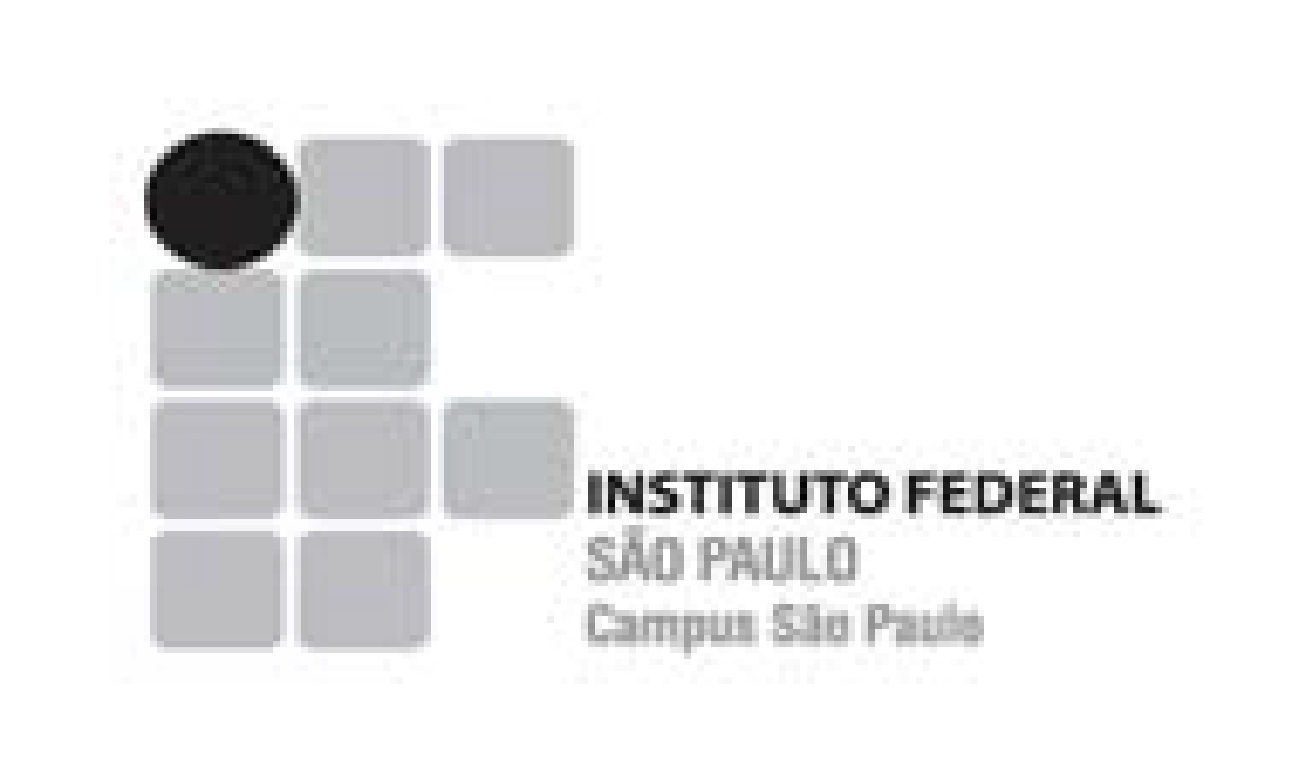 Instituto Federal de Educação, Ciência e Tecnologia de São PauloDiretoria Geral do Câmpus PiracicabaCoordenadoria de ExtensãoPLANO DE ATIVIDADES DE ESTÁGIO (ANEXO – II)PLANO DE ATIVIDADES DE ESTÁGIO (ANEXO – II)PLANO DE ATIVIDADES DE ESTÁGIO (ANEXO – II)PLANO DE ATIVIDADES DE ESTÁGIO (ANEXO – II)Aluno:Aluno:Aluno:Prontuário:Curso:Curso:Curso:Curso:Horário do EstágioHorário do EstágioHorário do EstágioHorário do EstágioHorário das Aulas:Horário das Aulas:Horário das Aulas:Horário das Aulas:Tempo de DuraçãoTempo de DuraçãoTempo de DuraçãoTempo de DuraçãoEstabelecimento de Ensino: Câmpus PiracicabaEstabelecimento de Ensino: Câmpus PiracicabaEstabelecimento de Ensino: Câmpus PiracicabaEstabelecimento de Ensino: Câmpus PiracicabaPERÍODOCARGAHORÁRIASÍNTESE DAS ATIVIDADES A SEREM DESENVOLVIDASSÍNTESE DAS ATIVIDADES A SEREM DESENVOLVIDASTotal de Carga Horária desta folha:Assinatura do aluno:SUPERVISÃO NA UNIDADE CONCEDENTENome:Cargo:Assinatura:Data:        ///PROFESSOR ORIENTADORNome:Assinatura:Data:///